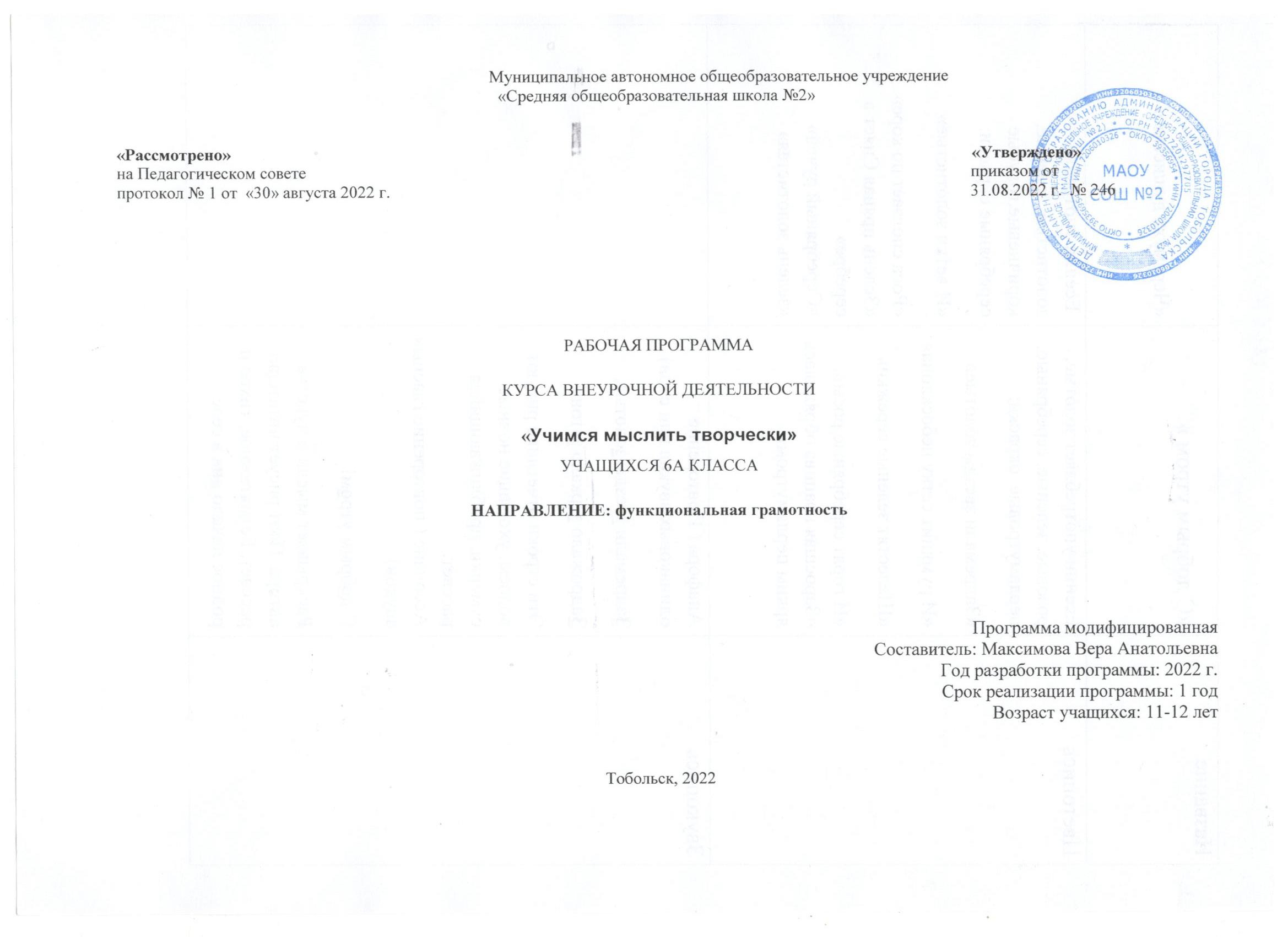 1. Планируемые результаты освоения программы внеурочной деятельности                                             Обучающиеся научатся:
Познавательные УУД
- выделять главную мысль в суждении,
-  формулировать выводы,
-  опираться в своей творческой деятельности на собственную точку зрения и ощущать ее важность,
- избегать шаблонного мышления,
- умению рассматривать объекты с разных сторон с активизацией логического и творческого  мышления,
-  осознанию разницы между стандартным и нестандартным мышлением,
-  устанавливать причинно-следственные связи,
- строить умозаключения.
 Коммуникативные УУД
- Сотрудничать,
- принимать позицию собеседника,
- безоценочному обсуждению результатов творческой деятельности,
- предлагать альтернативное решение в проблемной ситуации,
- определять общие цели, распределять роли, договариваться друг с другом.
 Личностные УУД
- формированию способности к саморазвитию,
- ориентироваться в нравственных нормах, правилах, оценках,
- умению опираться в своей творческой деятельности на свое мнение в отношении окружающих людей, самого себя.
 Регулятивные УУД
 -Организации своей творческой деятельности,
- планированию результата деятельности,
- выдвигать версии решения проблемы, формулировать гипотезы, предвосхищать
конечный результат,
- саморегуляции  (мобилизация сил к преодолению критического задания)2. Содержание 1. Развиваем творческие идеи (17 часов)
Понятие интеллекта и креативности. Отличия мышления. Тренинговое занятие «Нас окружают сплошные идеи». Выделение существенных признаков. Творчество. Виды творчества. Методы решения творческих задач. Метод контрольных вопросов. Оценка явлений, событий с разных точек зрения. 2. Методы творчества (16 часов)
Анализ проблемной ситуации. Решение творческих задач. Как развивать творческие способности. Развитие наблюдательности. Что такое фантастика. Игра «Фантазеры и выдумщики». Логические задачи. Шарады, ребусы, перевертыши. Изобразительное творчество. Закономерности творчества. Литературное творчество.Подведение итогов 1 час
Диагностика мотивации к посещению занятий. Рефлексия.3.Тематическое планированиеНазвание раздела Количество часов1Развиваем творческие идеи172Методы творчества163Подведение итогов1Итого 34№Форма, тема занятияВиды деятельностиДата проведения занятияРазвиваем творческие идеиРазвиваем творческие идеиРазвиваем творческие идеиРазвиваем творческие идеи1
Круглый стол. Понятие интеллекта и креативности. Отличия мышления.Познавательная 7.092Мозговой штурм. Как развить в себе креативные качества. Научиться мыслить творчески.Познавательная 14.093Тренинговое занятие «Нас окружают сплошные идеи.Игровая, проблемно-ценностая21.094Диагностическое тестирование. Оценка креативности Е.ТуникПознавательная28.095Мозговой штурм. Классификация понятий. Правила классификации.Познавательная5.096Тренинг. Учимся классифицировать по признакам. Практические задания, развивающие игры.Игровая12.107Круглый стол. Сравнение понятий. Отношения между понятиями. Я- творческая личность.Познавательная19.108Мозговой штурм.  Выделение существенных признаков. Умение анализировать, находить закономерность, составлять цепочку рассуждений, формулировать вывод собственный, группы. Практические задания.Познавательная26.109Круглый стол. Творчество. Виды творчества.Познавательная9.1110Круглый стол. Творчество великих людей. Игра Буриме.Познавательная, игровая16.1111Мозговой штурм. Методы решения творческих задач.Познавательная23.1112Тренинг. Метод контрольных вопросов. Практические задания, развивающие игрыИгровая30.1113Мозговой штурм. Оценка явлений, событий с разных точек зрения.Познавательная7.1214Тренинг. Формирование умений задавать вопросы. Умение слышать и слушать.14.1215Круглый стол. Что такое воображение. Виды воображения.Познавательная21.1216Тренинг. Фантастический образ. Ассоциации.Игровая 28.1217 Мозговой штурм. Приемы развития воображения. Практические задания, развивающие игрыПознавательная11.01Методы творчестваМетоды творчестваМетоды творчестваМетоды творчества18Деловая игра. Постановка и разрешение проблем. Работа в группе.Игровая, проблемно-ценностая18.0119 Мозговой штурм. Анализ проблемной ситуации. Работа с электронным пособием: «Учимся мыслить творчески»Познавательная25.0120Деловая игра. Метод кейс. Я- высказывания. Практические задания.Игровая,  проблемно-ценностая1.0221Решение творческих задач. (проводятся по задачам предложенным учащимися)Игровая 8.0222 Мозговой штурм. Как развивать творческие способности. Практические задания, развивающие игры.Познавательная. Игровая,15.0223 Развитие наблюдательности. Тренинг для развития внимания, памяти, мышления.Игровая, проблемно-ценностая22.0224 Круглый стол. Что такое фантастика. Кто такие фантазеры. Где встречаются фантазеры.Познавательная, игровая1.0325 Игра «Фантазеры и выдумщики»Игровая,15.0326 Логические задачи. Кубраички. Перевертыши. Шарады. ребусы.Игровая,22.0327 Творческие упражнения фотозагадки.Игровая,5.0428 Мозговой штурм. Поиск закономерностей «Самые находчивые» Практические задания, развивающие игры.Познавательная, игровая12.0429 Проект. Изобразительное творчество. Мой источник творчества.Игровая, проблемно-ценностая19.0430 Деловая игра. Закономерности изобразительного творчества.
Познавательная26.0431 Круглый стол. Как развивать творческие способности. Практические задания, развивающие игры.Познавательная, игровая 3.0432 Деловая игра. Учимся высказывать свои идеи. Объединять в группы интересные идеи. Выяснять, какую идею можно отнести к самой полезной, актуальной,Игровая, проблемно-ценностая10.0433Проект. Литературное творчество. Практические задания, развивающие игры. Игровая, проблемно-ценностая, проектная 17.0434 Подведение итогов                                                                                                       24.04